ОТДЕЛ РЕАЛИЗАЦИИ ПРОЕКТОВ при МЧСПРОЕКТ “ЭКСТРЕННОЕ РЕАГИРОВАНИЕ НА COVID-19”ОТЧЕТза второй квартал 2021 годаБишкек-20211. Введение1.1. Краткое описание Проекта Чрезвычайный проект COVID-19 направлен на поддержку Правительства Кыргызской Республики в укреплении его потенциала по подготовке и реагированию на пандемию COVID-19 в Кыргызской Республике путем обеспечения соответствующих профилактических мер, закупки лекарств, расходных материалов и медицинского оборудования, а также снижение рисков для медицинских работников. Первый компонент- экстренное реагирование на COVID-19, обеспечит немедленную поддержку для предотвращения новых случаев заражения COVID-19 и ограничения местной передачи с помощью стратегий сдерживания. Второй компонент - это управление реализацией, мониторинг и оценка.C 17 по 29 июня 2021 года состоялась он-лайн миссия Всемирного банка в поддержку реализации Проекта «COVID-19». В ходе миссии были обсуждены общая ситуация о статусе проекта, статус закупок, меры по согласованию дополнительного финансирования, экологические и социальные меры, прогресс проекта, а также существующие проблемы. 2.Текущий статус по закупкамМинистерством здравоохранения КР были заключены контракты на сумму 4,851 426 млн. долларов США.Осуществлены поставки на 4, 517 202 млн долларов США.Ожидаются следующие поставки (на стадии исполнения) на сумму 211,835 тыс. долл. США:В настоящее время идет оценка предложений на поставку медоборудования на сумму 1,379 662 тыс. долл. США:Планируемые (предстоящие) тендера (с учетом КТ, ремонт ДГСЭН, дезинф. обор., автомашины и др) на общую сумму 2,836 339 млн.Долл. СШАРасторгнутые контракты:В рамках данного проекта расторгнуты контракты из-за невыполнения контрактных обязательств согласно контракту по техническому несоответствию, указанные суммы были направлены на общую сумму экономии, также были перераспределены: Кроме того, на сегодняшний день в рамках проекта «Экстренный проект по COVID 19» имеются сэкономленные средства, образовавшиеся по результатам заключенных контрактов, расторгнутых контрактов, суммы возвратов также сумм штрафных санкций подтвержденные поставщиками, по проекту «Экстренный проект по COVID19» составляет – 631,857  тыс. долл. США.  На сумму экономии планируется закупка Портативные аппараты гемодиализа с очистительной системой и наркозно-дыхательные аппараты. Получены от МЗ и СР КР 22.06.21г. технические спецификации, проводиться мониторинг цен.3. Соблюдение экологических и социальных аспектов в соответствии с ПЭСОВ течении отчетного периода подрядные организации возобновили проведение ремонтных работ во всех ЛПУ. Задержка в прогрессе по ремонту было обусловлено задержкой финансирования работ со стороны ФОМС.  В целях мониторинга реализации ПУОСС был проведен мониторинг во всех ЛПУ и подготовлены отчеты по каждому проектному участку.  В ходе подготовки мониторингового отчета, производственных травм, сексуальных домогательств, привлечения труда несовершеннолетних, заболеваний COVID-19 среди рабочих подрядных организаций, использования АСМ зафиксировано не было. По состоянию на 30.06.2021 ремонтные работы были завершены в Национальном центре охраны материнства и детства, в некоторых отделениях и корпусах Национального госпиталя при МЗСР КР (урологическом и терапевтическом корпусах, в отделении проктологии и отделении челюстно-лицевой хирургии). В остальных больницах ремонтные работы подходят к завершению.Также был разработан проект дополнений в РДУЭСМ на русском языке с учетом дополнительного финансирования и в настоящее время проводится консультация с соответствующими специалистами банка. РДУЭСМ будет обновлен, проведены консультации и повторно будет раскрыт после того, как Руководство по вакцинам будет одобрено Всемирным банком. РДУЭСМ должен быть дополнен Руководством по вакцинам, которое разрабатывается консультантом Всемирного банка. Первый проект Руководства был представлен 22 сентября. Обновленная версия (с учетом комментариев) Руководства была представлена 20 октября на основе полученных комментариев. В настоящее время ОРП ожидает одобрения ВБ руководства по вакцинам, чтобы включить его в РДУЭСМ. После этого ОРП проведет консультации по обновленному РДУЭСМ и опубликует его.Разработано Техническое задание на специалиста по инфекционному контролю и управлению медицинскими отходами, который будет нанят по дополнительному финансированию.Проведен конкурс на отбор консультанта по проведению тренингов по инфекционному контролю и управлению медицинскими отходами (ИКУМО). Дополнительный специалист который будет нанят в рамках ДФ- специалист по связям с общественностью. Для обеспечения реализации коммуникационной стратегии ДФ будет привлечен специалист по коммуникациям проекта ERIK основе доплаты.4. Повышение потенциала медицинских работников В целях повышения потенциала медицинских работников с 19 по 28 апреля 2021 года в отеле «Арт Отель» были проведены 5-ти дневные офф-лайн тренинги для врачей-реаниматологов по оказанию респираторной поддержки пациентам с COVID-19. Тренинги были направлены практическим навыкам по оказанию респираторной поддержки пациентам с COVID-19 и основам современной искусственной вентиляции легких. 120 врачей реаниматологов (по 60 врачей с южного и с северного регионов страны) обучились навыкам качественной вентиляции легких и оказания респираторной поддержки пациентам с COVID-19. Программа тренингов составлена на основе 5-го клинического протокола МЗ КР, изданного 16 апреля, 2021 года. 80 % участников составляли женщины.Наращивание потенциала партнеров-исполнителей по ЭССВ течение отчетного периода ОРП работал над подготовкой отчетов о мониторинге для каждого проектного участка. ОРП ежедневно проводил работы по экологическим и социальным вопросам с подрядчиками и представителями ОЗ. В ходе телефонных звонков и посещений объектов положения ПУОСС и ПУТР разъяснены и подробно обсуждены с целью повышения потенциала Подрядчиков и представителей ОЗ по вопросам экологической и социальной безопасности.5.  Статус реализации Плана экологического и социального управленияВо всех ЛПУ соблюдаются План управления окружающей и социальной средой (ПУОСС). Нарушений исполнения Плана зафиксировано не было. Для ремонтных работ в 7-ми санитарно-карантинных пунктах МЗСР КР разработан ПУОСС и представлен во Всемирный банк. ПУОСС был одобрен Всемирным банком 16 июня 2021 года. Ремонтные работы на СКП начнутся 3-ем квартале.6. Реализация Механизма Рассмотрения ЖалобЗа отчетный период было получено 8 обращений от подрядных организаций, выполняющих ремонтные работы в целевых больницах, в то время как общее количество обращений составляет 21 с начала реализации проекта Обращения касались процесса перевода денежных средств подрядным организациям на выполнение ремонтных работ. Специалисты ОРП при МЧС предоставили в ходе телефонного разговора ответ с разъяснением сложившейся ситуации в ФОМС: для выполнения текущих ремонтных работ, в утвержденных Минздравом больницах, от ОРП при МЧС переведены денежные средства в размере 40 % от общей стоимости ремонтных работ на счета ФОМС в октябре 2020 года для дальнейшего перераспределения на счета больниц. Однако, не все больницы (Кочкорская ТБ, НГ при МЗСР КР, Лейлекская ТБ, ОМОКБ) перевели денежные средства подрядным организациям до конца 2020 года. В связи с этим, денежные средства неиспользованные организациями здравоохранения до конца 2020 года перенесены на очередной бюджетный год и возвращены на счет Министерства финансов, согласно законодательству Кыргызской Республики. Подрядные организации проводили ремонт за счет собственных средств. К апрелю 2021 года в 8-ми ЛПУ (кроме Кочкорской ТБ) ремонтные работы были завершены на более чем 40%, однако для продолжения работ возникала необходимость финансирования в виде следующего 50% транша. До апреля 2021 г. ни одна из подрядных организаций не получала финансирование и ремонтные работы были приостановлены в связи с задержкой финансирования со стороны ФОМС.  Данный вопрос решился в середине апреля и ремонтные работы были возобновлены.При этом ремонтные работы в Узгенской больнице (в настоящее время ЦОВП) приостановлены в связи с новыми требованиями вновь назначенного руководства при слиянии ТБ и ЦСМ. 7. Реализация ПВЗСВ рамках Плана взаимодействия с заинтересованными сторонами для раскрытия информации, а также реализации ПУОСС и МРЖ использовались следующие методы:- встречи (онлайн и офлайн) с организациями здравоохранения, подрядными организациями, а также консультантом по техническому надзору;- распространение пресс-релизов о проведенных обучающих мероприятиях;- ежедневное общение по телефону и электронной почте с учреждениями здравоохранения и подрядчиками по вопросам реализации ПМП, МРЖ.Разработан плакат МРЖ и передан девяти проектным площадкам (ОЗ) для размещения на ремонтной площадке. Кроме того, в целях раскрытия размещена информация о текущих ремонтах, в том числе МРЖ:сайт мэрии города Кара-Балты, страница мэрии города Кара-Балта в Facebook;сайт мэрии Токмака, газета «Мой город-Токмок»;официальная страница мэрии Оша в Facebook;Рассылка по местным группам WhatsApp «Leilegime jardam», «ZOOM-группа мэрии», «Микрашка ынтымагы».Ссылка на пресс релизы :1. https://live.kg/vb-kg/111775/2. http://www.ksmi.kg/novosti/355-seminary-dlya-reanimatologov-i-anesteziologov.html3. https://zdorovie.akipress.org/news:1698697/4.https://www.vb.kg/doc/400203_vrachey_kr_obychaut_osnovam_sovremennoy_iskysstvennoy_ventiliacii_legkih.html8. Выводы и рекомендацииНеобходимо учитывать национальные законодательные нормы в случае финансирования ремонтных работ через ФОМС, чтобы избегать задержек в финансировании.Подрядчики и ответственные лица от больниц не читают объемные, большие документы как РДУЭСМ, ПУОСС, ПИКУМО и т.д. В этой связи сотрудниками ОРП применялась практика постоянного общения (он-лайн, офф-лайн) с заинтересованными лицами для напоминания положений вышеперечисленных документов.Реформа системы МЗСР, которая привела к слиянию ТБ и ЦМС повлияла на оперативность проведения ремонтных работ (Узгенская ТБ).Ремонт инфекционных отделений положительно воспринимается как работниками больниц, так и населением. Это связано в первую очередь с тем, что если и проводится ремонт в больнице, то как правило в хирургических, терапевтических отделениях.9. Скриншоты 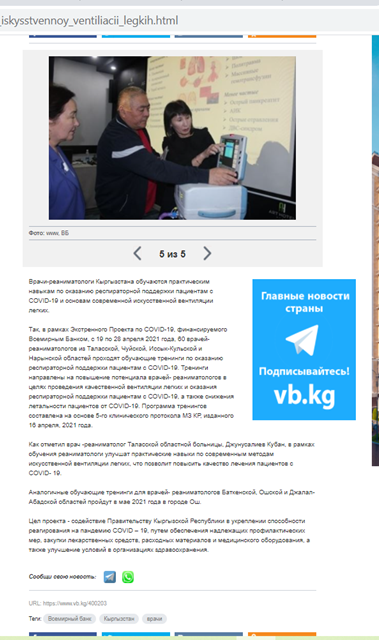 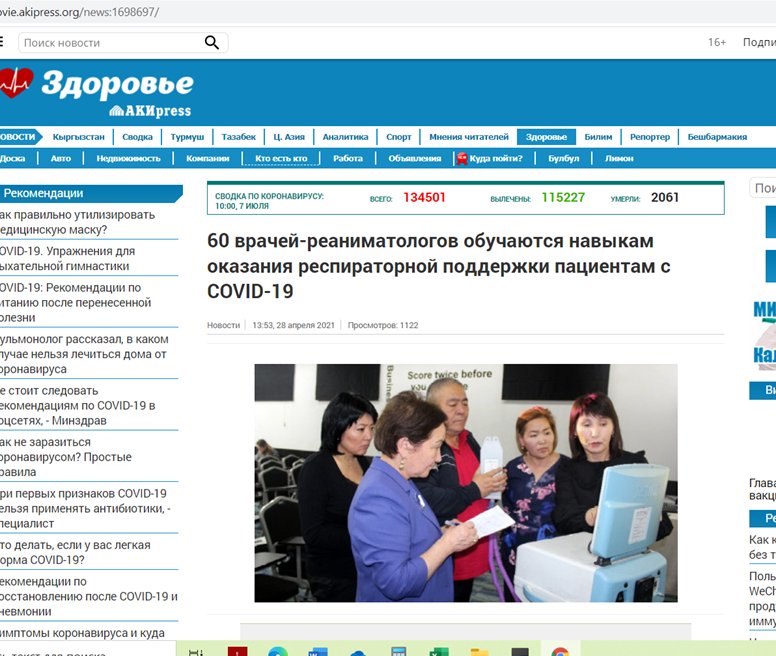 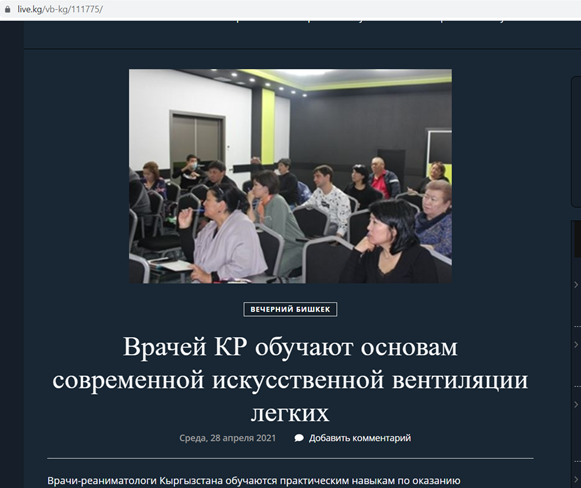 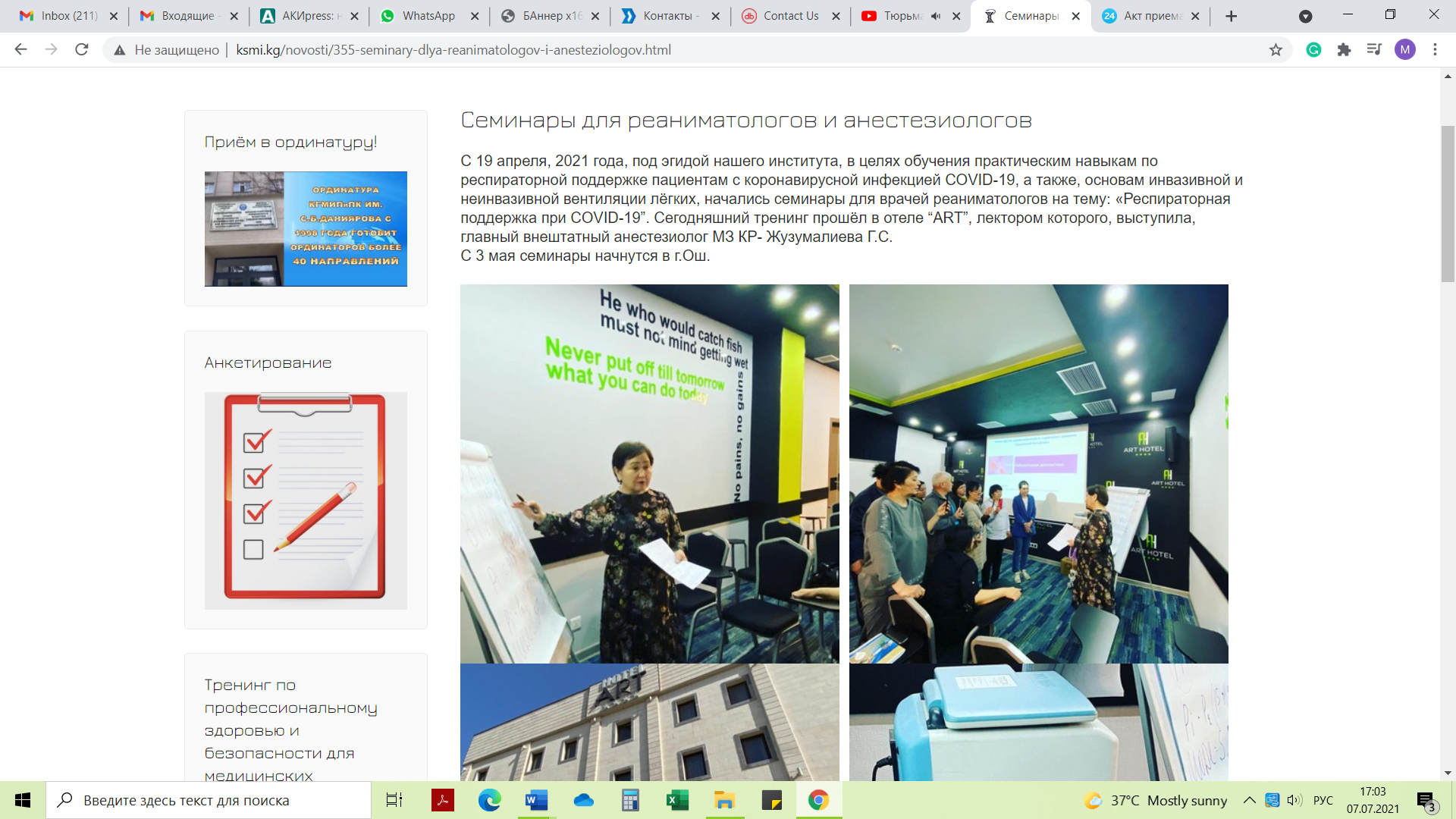 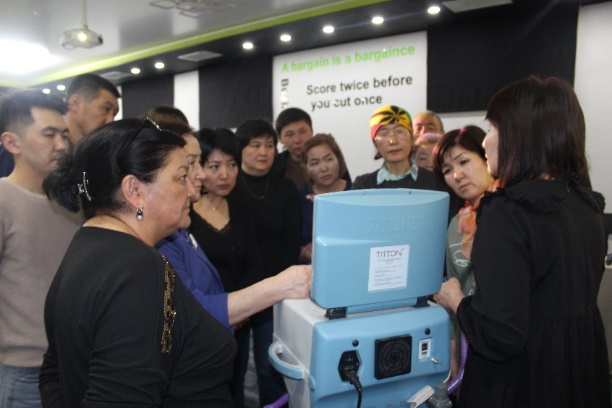 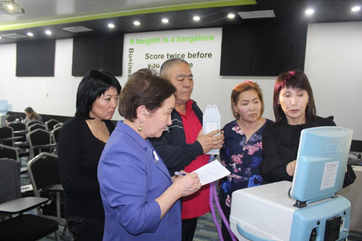 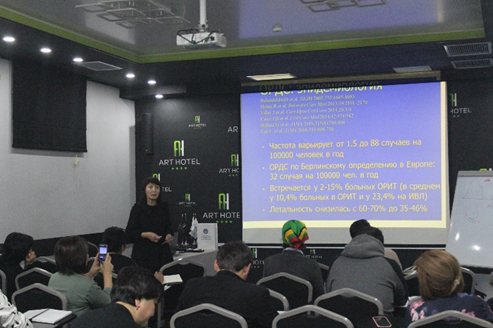 Донор:Международная Ассоциация Развития (МАР) Сумма проекта:12,15 млн.долл.СШАСумма кредита:6,075 млн.долларов США Условия кредита:срок кредита 38 лет из них 6 лет льготный период, процентная ставка 0,75 %Сумма гранта:6,075 млн. долларов США Дата подписания:07 апреля 2020гДата ратификации:20 апреля 2020гДата вступления в силу:04 мая 2020гИсполнительное агентство:Министерство здравоохранения и социального развития Кыргызской РеспубликиРеализующее агентство:ОРП при МЧС КРСрок реализации проекта:2020-2022 гг.№НаименованиеКоличествоСумма (тыс долл.США)1Дезинфицирующие средства (разное)6 284 шт16,8222Лекарственные средства (разное)141 307 шт636,8053Медицинские оборудования для поддержки дыхания (разное)96 шт215,9874Функциональные кровати (разное)266 ед83,955Закупка автомашины скорой помощи класса В (с ИВЛ и без ИВЛ)13 ед764,96Автомашина типа седан6 ед68,1757Автомашина 4х4 3-х дверные для ГСЭН на транспорте (3ед.) и Автомашина 4х4 5 дверные (16 ед.)19 ед225,398Автомашина для ПМСП (тип 5 дверная 4х4 с возможностью транспортировки пациентов)15 ед.289,3509Оборудование для реанимации и первичной диагностики органов дыхания (Прикроватный монитор(100ед.) Дефибриллятор (16ед.)116 ед.157,16710Портативный аппарат УЗИ (16ед.) и Эхокардиограф (1ед.)17 ед251,4911Термометры безконтактные на батарейках ИК494 шт.22,0012Резиновые сапоги и халаты дождевики300 шт.1,3113Лабораторные реактивы64 739 ед.220,62314Инфузионный насос шприцевой100 ед62,15815Офисная мебель и компьютеры для сотрудников ОРП12 ед.7,97616Аппарат ИВЛ 27 ед.675,017Аппараты высокопоточной. кисл.терапии 70 ед.490,0018Спирометр28 ед.83,3019Мобильный рентген аппарат3 ед204,04520Мебель для пунктов санитарного контроля (Столы. Стулья. Шкафы. Сейфы и т.д.)116 шт.9, 06921Бытовая техника для пунктов санитарного контроля (Обогреватели. Кондиционеры. Холодильник. Фотоаппарат и т.д.)43 шт. 6,63922Реагенты и расходные материалы1100 шт.8,72623Оргтехника для пунктов санитарного контроля (Персональный компьютер, ноутбуки)15 шт.16 303Итого4,517 202№НаименованиеКоличествоСумма (тыс долл.США)1Реагенты и расходные материалы (за счет сэкономленных средств)451 180 шт.169,4532Аудит проекта 135,003Оргтехника для пунктов санитарного контроля (Принтер, ультрабук)) 20 шт.7,382Итого211,835№НаименованиеКоличествоПлан. сумма (тыс долл.США)1Реанимационное оборудования                 (аппарат ИВЛ -18 шт., видеоларингоскоп-80шт., аппарат узи .- 11 шт., манометр давления – 44 шт.)153 шт.924,0652Реагенты и расходные материалы (ретендер 1-2 лот)1726 шт.355,5963Ремонтные работы  для СКП4100,00ИТОГО:1,379 662№НаименованиеКоличествоПлан. сумма(тыс долл.США)1Компьютерная томография 2 ед742,860 2Оборудования для дезинфекции (дезинфекционные камеры)26892,7783. Автотранспорт для службы ДПЗиГСН341, 058 2734. Ремонтные работы для СКП и временных пунктов ДПЗиГСН4140,005Средства связи (портативные рации. телефоны) для СКП192,428ИТОГО:2,836 339№НаименованиеКоличествоСумма(тыс долл.США)1Обеззараживатель воздуха (Облучатель рециркулятор)325 шт.98,7442Лабораторные реактивы504 шт. 23,645Итого122,389